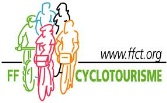 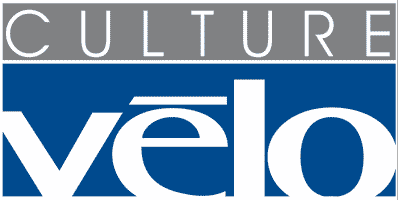 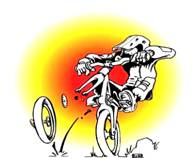 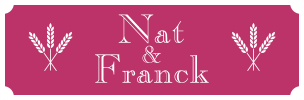 La Zifoun’OiseRèglement de la randonnéeArticle 1 : La randonnée n’est pas une course. Il s’agit d’une randonnée d’allure libre. Il ne sera publié aucun temps ni classement.Article 2 : Chaque participant est considéré comme en excursion personnelle et doit être couvert par une assurance responsabilité individuelle et restera seul responsable des accidents dont il sera auteur ou victime. Les participants s’engagent sur la randonnée en pleine connaissance des risques que le déroulement de la randonnée peut les amener à courir. En cas d’accident, vous engagez votre responsabilité personnelle (Civile et pénale). Les organisateurs ne peuvent être tenus responsables des vols, pertes d’objets ou accidents consécutifs à un mauvais état du matériel, de santé ou du non-respect des consignes de sécurité.Article 3 : La randonnée est ouverte à tous, licenciés ou non. Une autorisation parentale est obligatoire pour les mineurs. Les enfants de moins de 14 ans doivent être accompagnés par un adulte.Article 4 : Respectez la nature et les propriétés privées, gardez vos déchets sur vous.Article 5 : Les participants s’engagent en s’inscrivant à la randonnée à être en bonne forme physique et ne posséder aucune contre-indication à la pratique du VTT. Article 6 : Respectez le code de la route. Vous ne bénéficiez d’aucune priorité.Article 7 : Le port du casque est recommandé sur cette randonnée.Article 8 : Par le présent acte, j’accorde aux parties sus nommées, la libre utilisation des photos, vidéos, images internet et tout enregistrement relatif à cette randonnée.Article 9 : Le fait de s’inscrire implique que tout participant a pris connaissance de ce règlement et en accepte les différentes clauses.Nom : __________________________________________	Prénom : _____________________________________ Date de naissance : ______________________________Adresse : ______________________________________________________________________________________Code postal : ____________	 Ville :__________________________________Téléphone :_____________________ E Mail :_____________________ Nom du Club :_____________________________Code Postal : _____________Autorisation parentale et droit à l’image pour les mineurs.Je soussigné, M. ou Mme …………………………………………………………………………………. représentant légal, autorise mon fils ou ma fille : ………………………………………………………………………………………….. à participer à la randonnée VTT. J’autorise expressément la captation et la diffusion des photos de mon enfant réalisées dans le cadre de la randonnée. Je reconnais avoir connaissance de l’utilisation qui en sera faite : exposition, illustrations d’articles de presse, site internet des Zifoun’s.Je déclare avoir pris connaissance du règlement.	 			Signature :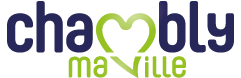 